923 Rail Dr. – PO Box 93 Ashland, WI 54806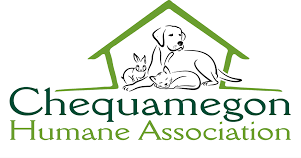 715.682.9744chaadopt@yahoo.comBarn Cat Adoption ApplicationAbout Your HomePlans for your new Pet:PLEASE READ THE FOLLOWING:CHA reserves the right to refuse any adoption application.Our Barn Cat program functions off availability and on a first come first serve basis. We pick which cats are eligible and available as a barn cat for this program and call applications to offer those cats based on when the application was turned in. If you turn down the cat, we will move on to the next application. You will not lose your place in the line by turning down a cat.If you no longer are in need of or want to adopt a barn cat, you need to let us know so we may remove your application from the program otherwise we will continue to call you when cat's become available for the program.Only cats selected by CHA for the barn buddies program are available for you to adopt with this application. This application does not in any way approve you to adopt a cat from our shelter that is not a part of the Barn Cat program.By signing below, you are certifying the information you have provided in this application is accurate and not misleading in any way.CHA reserves the right to contact any individual on this form including veterinarian & landlords, if applicable.CHA cannot guarantee the long-term health or temperament of any animal.CHA is not liable for any accidental bites, injuries, damage to property, illnesses etc. once you adopt a barn cat.Please fill in each section, CHA will not consider any incomplete applications.By signing below, you are certifying that you have read and understand the terms listed above. If you are emailing this form, you will be required to sign a hard copy of this form prior to adoption.Please make sure all questions are answered and ask a staff member for clarification if necessary.Signature:	Date:  	Your Name(s):Home Phone #:Address:Cell Phone #:City/State/Zip:Email Address:Type of Home: House	 Apartment  Mobile Home  Other:Type of Home: House	 Apartment  Mobile Home  Other:Do you? Own  Rent  Live w/Parents  Live in dorm Other _If you rent, please provideLandlord’s Name:Landlord’s Phone #:How many Barn cats are you interested in adopting?Are you willing to adopt Semi-Feral, Feral, or either?What type of shelter is available for the cats on your property? Enclosed? Heated? Etc.? Please Describe:Do you have a secure area tokeep them for at least 4 weeks to allow for adjustment?Are you willing toprovide clean water daily and food as needed?Do you have any current pets?Do you have any other barn cats?Are any of your current animals a possible risk to a barn cat? If yes, what provisions will you supply to ensure the cats are protected?Are any of your current animals a possible risk to a barn cat? If yes, what provisions will you supply to ensure the cats are protected?Do you agree to trap andIf you ever move,take the cat to the vet if itwhat will you dobecomes severely ill orwith the barn cats?injured?Will you provideprovisions in extremeWhy do you want a barn cat?weather conditions ifneeded?